Conversion d’énergie et résolution d’énigmeActivité 1 l’hélice à casquetteVisionnez la vidéo :
https://www.youtube.com/watch?v=SNZNuey25rUTravail demandé  
En vous aidant des images et du document, vous rédigerez un paragraphe en indiquant les sources d’énergie présentes, les formes d’énergie mises en jeu et les transferts d’énergie qui ont cours entre les différentes parties de la casquette à hélice.Activité 2 L’énigme des trois interrupteurDans le grenier d’une maison à trois étages, se trouve une lampe à incandescence éteinte. Un seul des trois interrupteurs situés à l’extérieur de la maison permet d’allumer cette lampe.
Il n’y a aucun moyen de voir si l’ampoule est allumée sans se rendre dans le grenier et vous ne pouvez y monter qu’une seule foisTravail demandé : Présenter une démarche permettant de savoir lequel des trois interrupteurs fait briller la lampe. 
Votre explication rédigée devra s’inspirer du vocabulaire scientifique connu sur l’énergie. Matériel à disposition :
Lampes à incandescence, interrupteurs et pile plate.Une réponse d’élève possible à l’énigme des interrupteurs attendueJe pars du principe que la lampe est éteinte au début de l’expérience.J’appuie sur l’interrupteur 1. J’attends quelques minutes et je ré appuie dessus. S’il commande l’allumage de la lampe, elle sera éteinte et chaude lorsque je monterai au grenier.Je ne touche pas l’interrupteur 2. S’il commande l’allumage de la lampe, elle sera éteinte et froide lorsque je monterai au grenier.J’appuie ensuite sur l’interrupteur 3 et je monte immédiatement au grenier. S’il commande l’allumage de la lampe alors elle sera allumée et froide lorsque je monterai au grenier.Collège – Cycle 4Collège – Cycle 4Présentation de l’activitéPrésentation de l’activitéTitre de l’activité :La casquette à hélice et l’énigme des trois interrupteursAuteur :Bassin Montpellier 1Durée :1hThème du programme :L’énergie et ses conversionConnaissances visées : Identifier les sources, les transferts, conversion de l’énergieConnaissances visées : Identifier les sources, les transferts, conversion de l’énergiePrérequis cycle 4 :Prérequis cycle 4 :AucunAucunType d’activité :Type d’activité :Activité documentaire.Activité documentaire.Compétences travaillées / évaluéesDomaine du soclePratiquer des langages Lire et comprendre des documents scientifiques.Mobiliser des outils numériquesProduire des documents scientifiques en utilisant l’argumentation et le vocabulaire spécifique à la physique et à la chimie.1,2,3Détails de l’activitéDétails de l’activitéDéroulement Travail par groupe en autonomie Le(s) support(s) de travail :Vidéo, matériel expérimentalLes aides ou "coups de pouce"Une proposition de bilan de l’activité :Sous forme d’un texte, d’un schéma, d’un tableau, d’une carte mentaleRéférencesSources utilisées pour construire cette activitéhttps://www.youtube.com/watch?v=SNZNuey25rUDocument :
Voici trois images chronologiques de la vidéo et un document.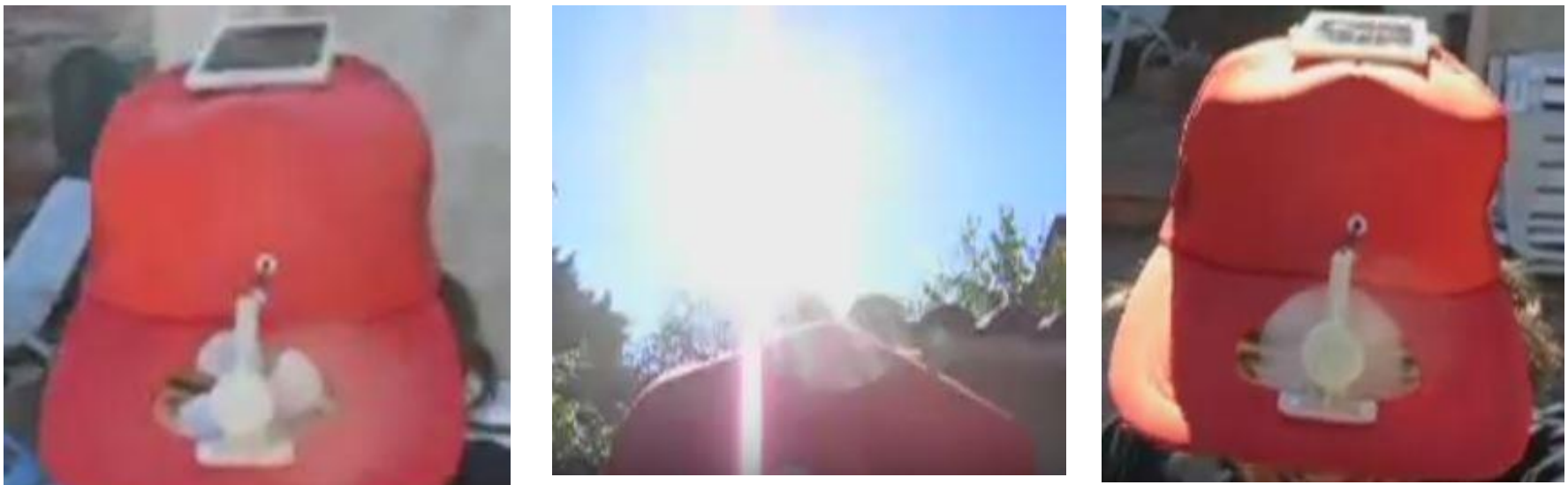 Voici les mots auxquels sont associés chaque forme d’énergie :Energie cinétique  mouvementEnergie thermique chaleurEnergie électrique  électricitéEnergie lumineuse  lumière.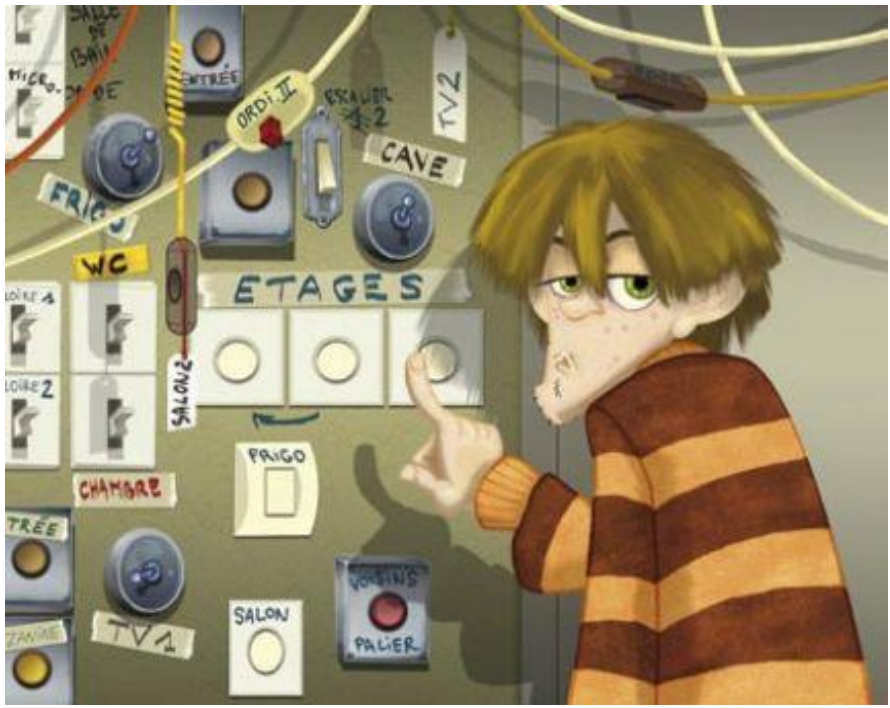 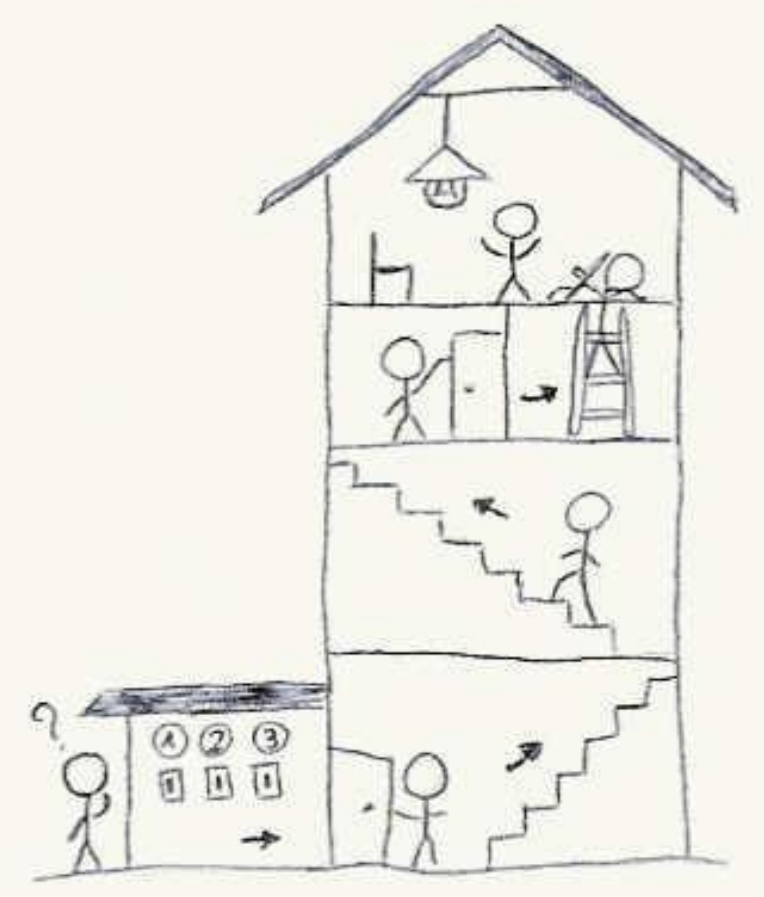 